Проект «Зимующие птицы»Группа № 2Сроки проведения: 26.12.2016. – 13.01.2017.Количество человек: 12 детей, 20 родителей.Цель проекта: формирование экологических знаний о зимующих птицах и воспитания ответственного и бережного отношения к ним.Совместная деятельность родителей и детей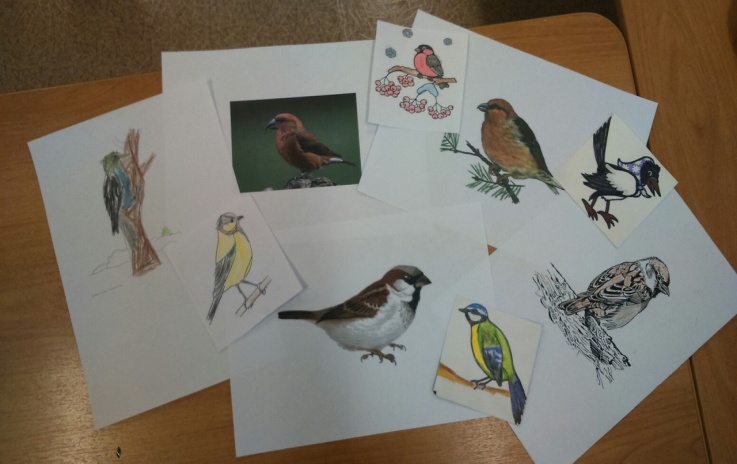 Веселый счет птиц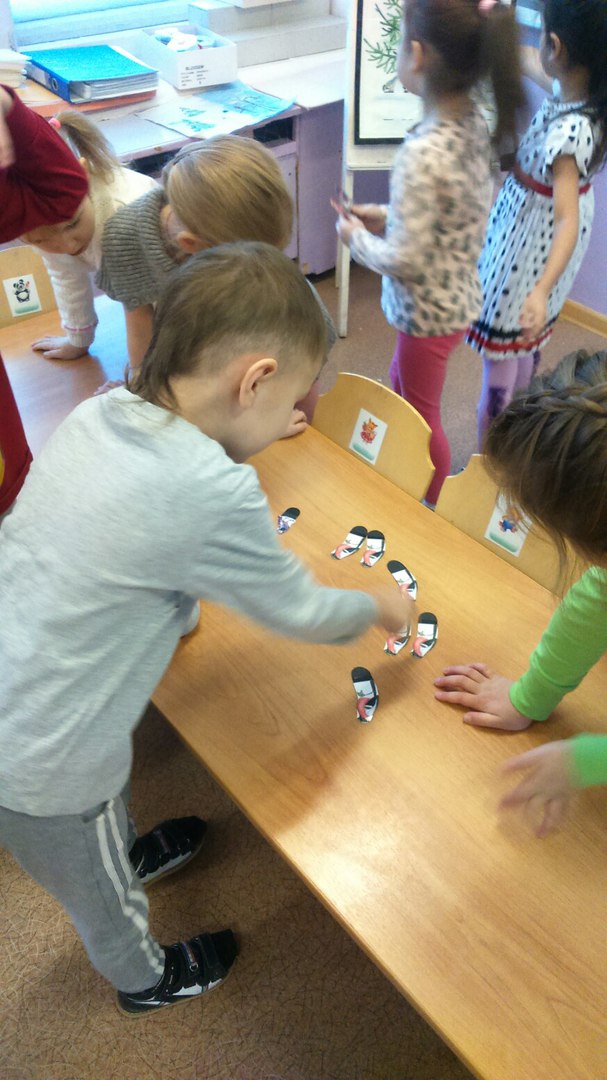 Продукты проекта и их использование в деятельности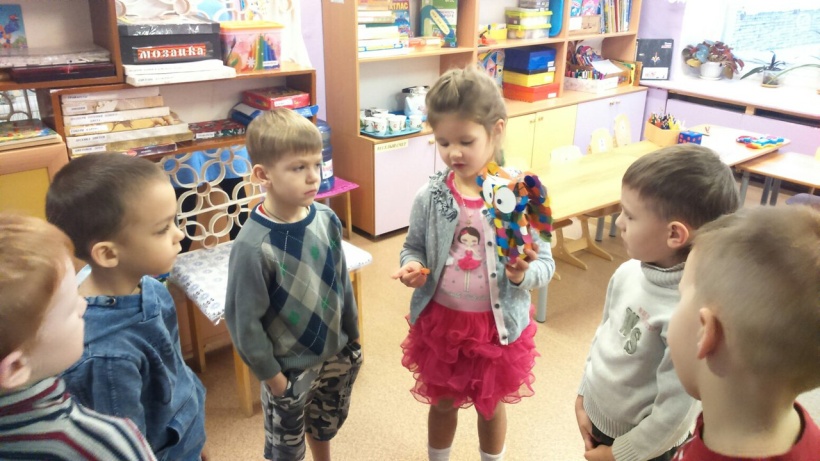 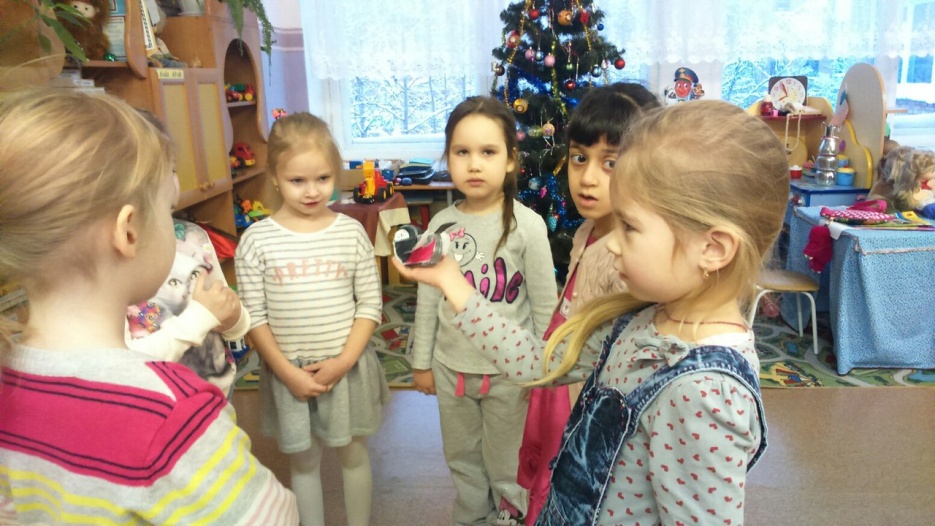 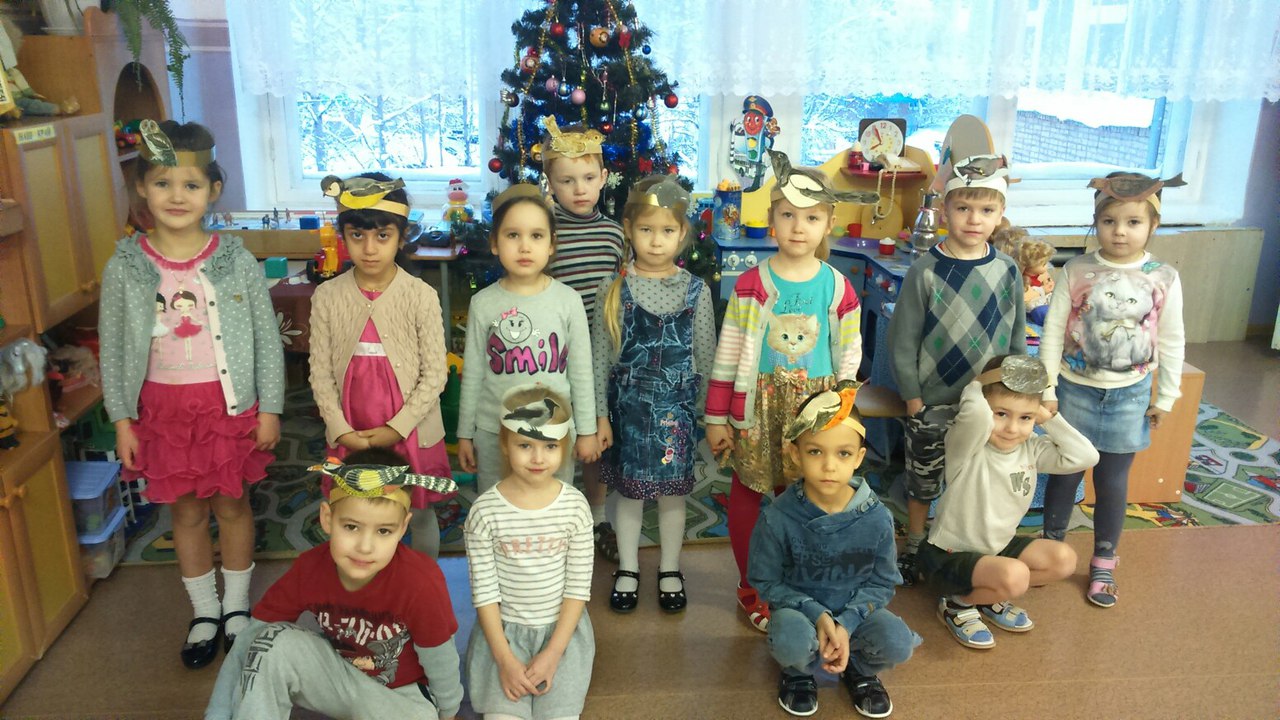 